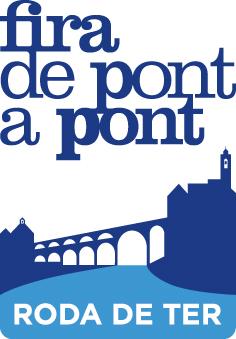 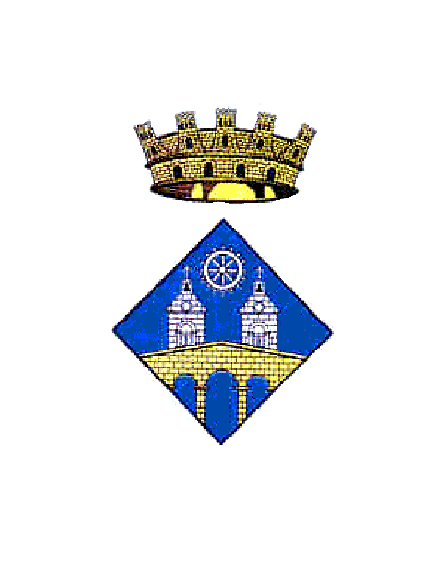 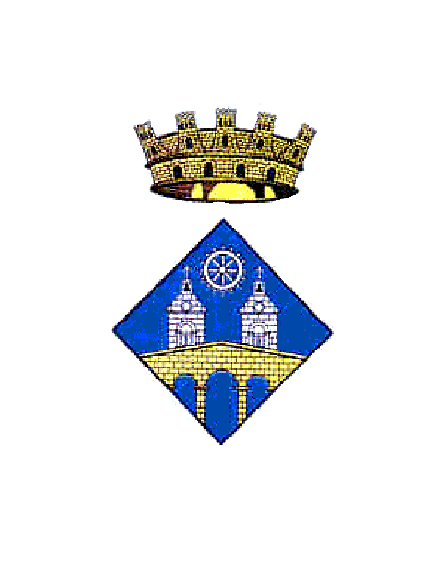 SOL·LICITUD DE PARTICIPACIÓ - FIRA DE PONT A PONTDocumentació que cal adjuntar: Foto de la parada (participants amb infraestructura pròpia) Fotocòpia del carnet d’artesà (si en disposa) Certificat de formació de manipulador d’aliments (parada alimentació)Lloc i data: Roda de Ter,         /11 /2021Signatura del sol·licitant:                               Nom i cognomsNom i cognomsNom i cognomsDNIPersona jurídicaPersona jurídicaPersona jurídicaNIFDomiciliDomiciliDomiciliCodi postalPoblacióPoblacióPoblacióProvínciaTelèfon mòbilE-mailE-mailE-mailWebWebXarxesXarxesActivitat/ProducteActivitat/ProducteActivitat/ProducteNúm. carnet d’artesàNúm. Registre sanitariMides         Amplada         FondàriaAvís legal:“D’acord amb el que disposa l’article 5 de la Llei Orgànica 15/1999, de 13 de desembre, de Protecció de dades de caràcter personal (RPDG) així com la seva normativa de desenvolupament, us informem que les dades de caràcter personal que ens faciliti voluntàriament, s’incorporaran al fitxer del qual és responsable l’Ajuntament de Roda de Ter i seran objecte de tractament, únicament, pel Servei de Promoció Econòmica de l’Ajuntament de Roda de Ter; no seran cedides a persones físiques i jurídiques públiques o privades sense el vostre consentiment o si no ho autoritza una llei. Igualment autoritzeu que us sigui tramesa informació sobre els serveis, projectes i actuacions oferts i/o impulsats pel SPE de l’Ajuntament, així com tota aquella informació que des del SPE considerem pugui ser del seu interès. Podeu exercir els drets d’accés, rectificació, cancel·lació i oposició mitjançant instància genèrica a www.rodadeter.cat o al registre de l’Ajuntament a la plaça Major, 4, de Roda de Ter.” 